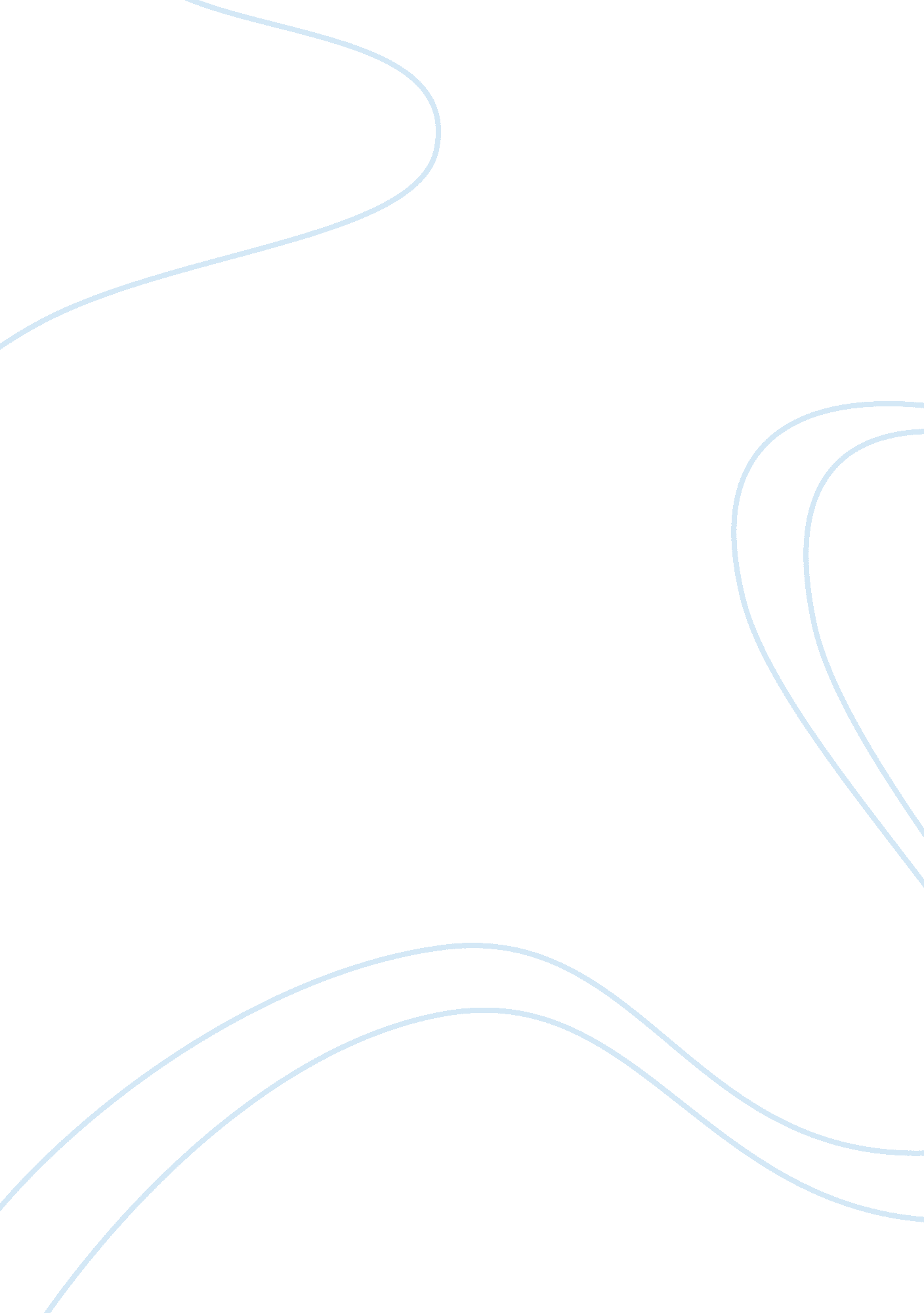 Religion college essay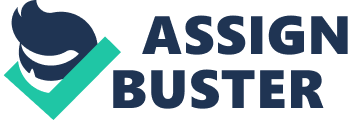 LOVE THE WORD. LEARN THE WORD. LIVE THE WORD.". RiCk WaRRen. Welcome to 40 Days in Word. I am so glad you have decided to join me for this journey together. No other habit can do more to transform your life and make you more like Jesus than to study and act upon God’s Word. To be a healthy disciple of Jesus, feeding on God’s Word must be your first priority. Jesus called it “ abiding.” He said, “ If you abide in my word, then you are truly disciples of mine” (John 8: 31 NASB). By the end of our forty days together, my goal is to help you . . . • LovetheWordofGodlikeyou’veneverloveditbefore • LearntheWordofGodlikeyou’veneverlearneditbefore • LivetheWordofGodlikeyou’veneverliveditbeforea NoTe fromGod’s Word is not meant just to inform you, but to transform you. God never meant for Bible study to simply increase our knowledge. Receiving, reading, researching, remembering, and reflecting on the Bible is useless if we fail to put God’s Word into practice. The apostle James says if we want our lives to be blessed by God we must become “ doers of the word” (James 1: 22–25 KJV). vi"Jesus says both knowing and applying the Word creates the foundation for our lives: “ Everyone who hears these words of mine and puts them into practice is like a wise man who built his house on the rock” (Matthew 7: 24 NIV). In order to become Christlike, we must become living translations of God’s Word. God’s Word is unlike any other book. It is alive. When God speaks, your life will be transformed, but that can only happen by making the Bible the authoritative standard for your life: the compass you rely on for direction, the counsel you listen to for making wise decisions, and the benchmark you use for evaluating everything. The Bible must always have the first and last word in your life. My hope is that the next forty days will become the most important days of your life as you love God’s Word, learn God’s Word, and live God’s Word…. 